Sample Parent Employment Survey Procedures – Migrant DistrictDear Secretary or registrar, The most important step in identifying migrant students is the Parent Employment Survey filled out by parents or guardians at enrollment. Please use the following procedures to make sure that we are able to identify these students effectively and in a timely manner.  Call the migrant family liaison if you have any questions.  Thank you.Include the Parent Employment Survey in the registration packet for all new students.Pre-screen and complete the surveys process as follows: 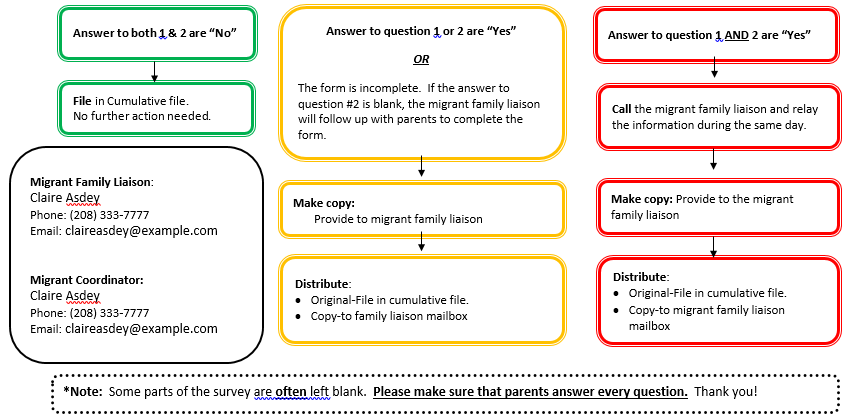 Parent Employment Survey Procedures – Migrant DistrictDear Secretary or registrar, The most important step in identifying migrant students is the Parent Employment Survey filled out by parents or guardians at enrollment. Please use the following procedures to make sure that we are able to identify these students effectively and in a timely manner.  Call the migrant family liaison if you have any questions.  Thank you.Include the Parent Employment Survey in the registration packet for all new students.Pre-screen and complete the surveys process as follows: